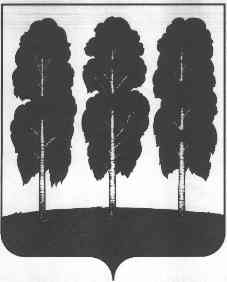 ГЛАВА БЕРЕЗОВСКОГО РАЙОНАХАНТЫ-МАНСИЙСКОГО АВТОНОМНОГО ОКРУГА – ЮГРЫПОСТАНОВЛЕНИЕот  20.06.2017        				                   		                              № 35пгт. БерезовоО награждении          В соответствии с постановлением главы Березовского района от 30 января 2013 года № 2 «О наградах главы Березовского района», на основании решения комиссии по наградам главы Березовского района (протокол от 13 июня 2017 года № 8):          1. Наградить Почетной грамотой главы Березовского района:          1.1. Чжен Екатерину Анатольевну – врача-терапевта участкового бюджетного учреждения Ханты-Мансийского автономного округа – Югры «Березовская районная больница» за заслуги в деле охраны здоровья жителей Березовского района, многолетний плодотворный труд и в связи с празднованием Дня медицинского работника (пгт. Березово);          1.2. Кекееву Надежду Доржаевну – медицинскую сестру палатную (постовую) хирургического отделения бюджетного учреждения Ханты-Мансийского автономного округа – Югры «Березовская районная больница» за заслуги в деле охраны здоровья жителей Березовского района, многолетний плодотворный труд и в связи с празднованием Дня медицинского работника   (пгт. Березово);	1.3. Хизбуллину Минзифу Искандаровну – главного врача казенного учреждения Ханты-Мансийского автономного округа – Югры «Березовский противотуберкулезный диспанцер» за добросовестный труд в области здравоохранения и в связи с празднованием Дня медицинского работника        (пгт. Березово).        2. Наградить Благодарственным письмом главы Березовского района:        2.1. Данильчик Валентину Васильевну – медицинскую сестру палатную (постовую) инфекционного кабинета бюджетного учреждения Ханты-Мансийского автономного округа – Югры «Березовская районная больница» за успехи в работе, многолетний  добросовестный труд и в связи с празднованием Дня медицинского работника (пгт. Березово);         2.2. Наумову Галину Степановну – медицинскому дезинфектору бюджетного учреждения Ханты-Мансийского автономного округа – Югры «Березовская районная больница» за успехи в работе, многолетний  добросовестный труд и в связи с празднованием Дня медицинского работника (пгт. Березово);         2.3. Неустроеву Раису Леонидовну – директора муниципального бюджетного образовательного учреждения Приполярная средняя общеобразовательная школа за многолетний  добросовестный труд, большой личный вклад в реализацию основных направлений государственной политики в сфере образования на территории Березовского района (п. Приполярный).         3.ОбъявитьБлагодарность главы Березовского района:         3.1. Успенской Римме Николаевне – акушерке родильного отделения бюджетного учреждения Ханты-Мансийского автономного округа – Югры «Березовская районная больница» за многолетний плодотворный труд и в связи с празднованием Дня медицинского работника (пгт. Березово);         3.2. Шутовой Наталье Борисовне – медицинской сестре кабинета офтальмолога бюджетного учреждения Ханты-Мансийского автономного округа – Югры «Березовская районная больница» за многолетний плодотворный труд и в связи с празднованием Дня медицинского работника (пгт. Березово).         3.3. Гайсиной  Юлии Валерьевне – педагогу дополнительного образования муниципального бюджетного учреждения дополнительного образования «Игримский  центр творчества» за активное участие в общественной жизни, эффективную работу с молодежью и в связи с празднованием Дня Молодежи   (пгт. Игрим);          3.4. Копыловой Ольге Валерьевне – педагогу дополнительного образования муниципального бюджетного учреждения дополнительного образования «Игримский  центр творчества» за активное участие в общественной жизни, эффективную работу с молодежью и в связи с празднованием Дня Молодежи  (пгт. Игрим);         3.5. Артеевой Юлии Андреевне – заместителю директора муниципального бюджетного учреждения дошкольного образования «Центр «Поиск», члену молодежной организации села Саранпауль за активное участие в молодежной жизни села, конструктивные предложения в работу молодежной организации и в связи с празднованием Дня молодежи (с. Саранпауль);3.6. Рочевой Анастасии Олеговне – методисту по народному творчеству муниципального казённого учреждения «Саранпаульский дом культуры» за активную жизненную позицию, плодотворную творческую деятельность и в связи с празднованием Дня молодежи (с. Саранпауль);3.7. Вокуеву Виталию Георгиевичу – заместителю директора по административно-хозяйственной деятельности  муниципального казённого учреждения «Саранпаульский дом культуры» за активную жизненную позицию, плодотворную творческую деятельность и в связи с празднованием Дня молодежи (с. Саранпауль);3.8. Шаталиной Анне Васильевне – библиотекарю Березовской центральной детской библиотеки - филиала муниципального казенного учреждения «Березовская межпоселенческая центральная районная библиотека» за активную жизненную позицию, плодотворную творческую деятельность и в связи с празднованием Дня молодежи (пгт. Березово).3.9. Самохваловой Анне Витальевне – руководителю кружка культурно-спортивного комплекса  Сосьвинского линейного производственного управления магистральных газопроводов  общества с ограниченной ответственностью «Газпром трансгаз Югорск» за безупречную эффективную работу, активное участие в общественной жизни, значительный вклад в реализацию молодежной политики и в связи с празднованием Дня молодежи (д. Хулимсунт).3.10. Градецкой Веронике Васильевне – педагогу дополнительного образования муниципального бюджетного учреждения дополнительного образования «Игримский центр творчества» за безупречную эффективную работу, активное участие в общественной жизни, значительный вклад в реализацию молодежной политики и в связи с празднованием Дня молодежи (пгт. Игрим).	4. Отделу по бухгалтерскому учету и отчетности администрации Березовского района выплатить по 5 000 (пять тысяч) рублей, в том числе НДФЛ за счет средств местного бюджета согласно постановлению главы Березовского района от 30 января 2013 года № 2 «О наградах главы Березовского района» лицам, указанным в пунктах 2.1.- 2.3. пункта 2 настоящего постановления.5. Опубликовать настоящее постановление в газете «Жизнь Югры» и разместить на официальном веб-сайте органов местного самоуправления Березовского района.6. Настоящее постановление вступает в силу после его подписания. Глава района                                                                                                  В.И. Фомин